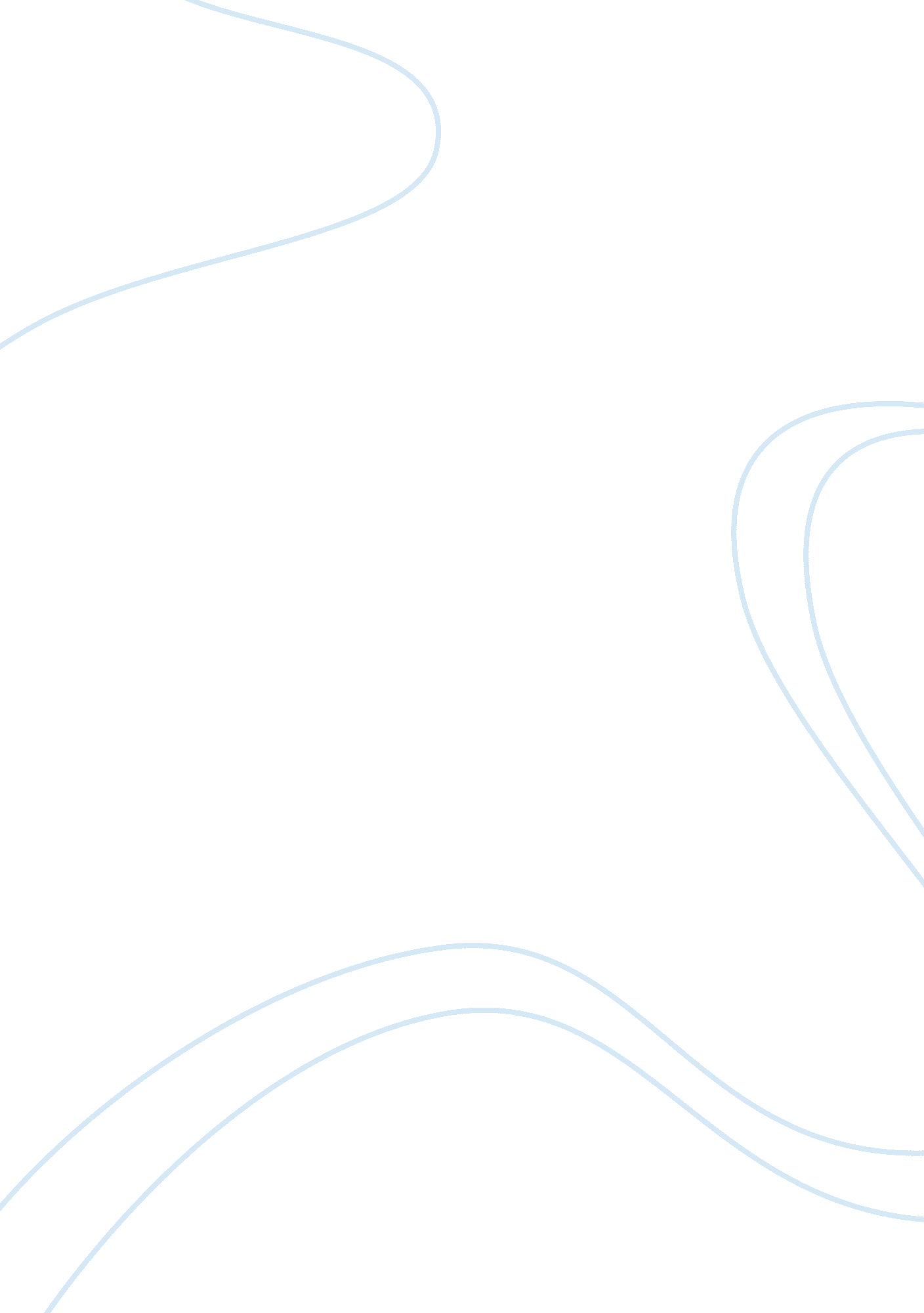 Global intranasal drug delivery marketHealth & Medicine, Drugs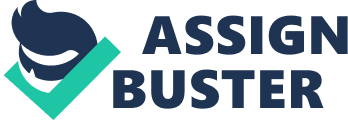 Intranasal drug delivery is used to treat local diseases in the nose and appraisal sinus such as allergic and non-allergic rhinitis and sinusitis. The nose is considered an ideal administrative route for needle-free vaccination and systematic drug delivery. Continuous advances IntechnologyIn Intranasal drug delivery products help achieve efficient treatment. Intranasal drug delivery systems provide an easy mode of administration for patients on long-term therapy, avoid risk of overdose, and enhance the availability of the drug. Covered in this Report This report covers the present scenario and the growth prospects of the Global Intranasal Drug Delivery market for the period 2014-2018. To calculate the market size, the report considers revenue generated from different Intranasal Drug Delivery products Like nasal gels, nasal drops, nasal powder, nasal sprays and nasal vaccines. Key Regions MEME OPAC Americas Key Vendors Beckon, Dickinson and Company Silhouetting ply Johnson & Johnson Innovations GAG Other Prominent Vendors Acting Pharmaceutical Apt Group Sorter Pharmaceuticals Optimist Pathogen Eve Remedies cometh wellness Key Market Driver Increase In Aging Population For a full, detailed list, view our report. Risk of Overdosing and Side-effects Key Market Trend Increased Adoption of Non-invasive Products Key Questions Answered in this Report What will the market size be in 2018 and what will the growth rate be? What are the key market trends? What is driving this market? What are the challenges to market growth? Who are the key vendors in this market space? What are the market opportunities and threats faced by the key vendors? What are the strengths and weaknesses of the key vendors? For more insights, view our Global Intranasal Drug Delivery Market 2014-2018 report. 